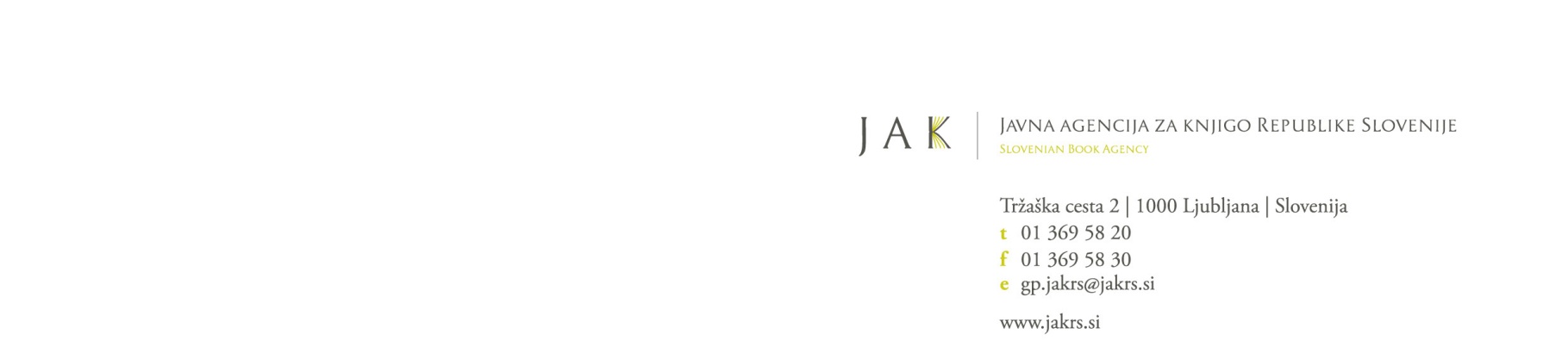 ZAHTEVEK ZA IZPLAČILO SUBVENCIJE za projekt poklicnega usposabljanja na področju knjige za leto 2014 (oznaka JR2-USP-2014)DELNI OBRAČUN ODHODKOV/STROŠKOV IN PRIHODKOV realiziranega projekta USPna področju knjige v letu 2014 v obdobjuODHODKI/STROŠKIPRIHODKI* Opozorilo: prihodki = odhodki (stroški)Podpisana odgovorna oseba izvajalca izjavljam, da so navedeni podatki resnični in da realizacija projekta poklicnega usposabljanja na področju knjige v letu 2014poteka v skladu s pogodbo.Datum:      	Podpis odgovorne osebe in žig:      OBVEZNE PRILOGE:sklop A: neposredni stroški nastopajočih (kopije vseh avtorskih pogodb, izpiski potrdil o plačanih avtorskih honorarjih in drugih neposrednih stroških nastopajočih, navedenih v upravičenih stroških na oddanem zahtevku za izplačilo); sklop B:stroški organizacije in koordinacije projekta (potrdila o plačanih stroških organizacije in koordinacije, ko stroški iz sklopa A ne pokrijejo višine sofinanciranja projekta);sklop C: stroški promocije (potrdila o plačanih stroških promocije ko stroški iz sklopa A in B ne pokrijejo višine sofinanciranja projekta).POMEMBNO!Izpiske potrdil o plačilu lahko prijavitelj predloži tudi naknadno, najkasneje pa v 30-ih dneh po izplačilu subvencije, vendar je potrebno to na zahtevku JASNO navesti/zapisati.OBVEZNOSTI IZVAJALCA USP:Izvajalec je dolžan najkasneje 14 dni po izidu publikacije iz sofinanciranega projekta USP predložiti Javni agenciji za knjigo RS po dva (2) dolžnostna izvoda publikacij.Izvajalec je dolžan JAK v pisni ali elektronski obliki sprotno obveščati o dogodkih, prireditvah, povezanih s sofinanciranim projektom(vabila, promocijska gradiva …) in navajati JAK kot sofinancerja projekta v skladu z določili v pogodbi.Izvajalec je dolžan JAK najkasneje v 15-ih dneh po zaključku celotnega projekta USP za leto 2014 oz. najkasneje do 15. januarja 2015 predložiti Končno vsebinsko in finančno poročilo za leto 2014 na obrazcu JAK s prilogami. – – – – – – – – – – – – – – – – – –– – – – – – – – – – – – – – – – – – – – – – – – – – – – –– – – – – – – –REZERVIRANO ZA JAKPotrditev zahtevka in izplačila s strani skrbnika pogodbe na JAKDatum:Podpis skrbnika pogodbe:Dodatne informacije:Tjaša Urankar: 01/369 58 25, : tjasa.urankar@jakrs.siPolni naziv predlagatelja:Naslov (ulica, poštna številka, kraj):Davčna številka:Zavezanec za DDV:DA           NE Transakcijski račun, naziv in naslov banke/ekspoziture (ulica, poštna številka, kraj):Kontaktna oseba:Telefon, mobilni telefon:Elektronska pošta:Odgovorna oseba in funkcija:Naslov projekta USP:Na podlagi pogodbe št.:naprošamo za izplačilo subvencije za projekt poklicnega usposabljanja na področju knjige v letu 2014v višini:     EUR.od       2014do       2014.A) Neposredni stroški nastopajočih: stroški avtorskega dela za avtorje, predavatelje, moderatorje, prevajalce, urednike, lektorje, potni stroški in nastanitev nastopajočih (navesti ime predavatelja/avtorja/moderatorja in obseg dela - npr. število predavanj/nastopov)A) Neposredni stroški nastopajočih: stroški avtorskega dela za avtorje, predavatelje, moderatorje, prevajalce, urednike, lektorje, potni stroški in nastanitev nastopajočih (navesti ime predavatelja/avtorja/moderatorja in obseg dela - npr. število predavanj/nastopov)Znesek (bruto):-     EUR-      EUR-      EURSKUPAJ SKLOP A:SKUPAJ SKLOP A:     EURB) Stroški organizacije in koordinacije projekta: poštnina, najemnina …(navesti)B) Stroški organizacije in koordinacije projekta: poštnina, najemnina …(navesti)B) Stroški organizacije in koordinacije projekta: poštnina, najemnina …(navesti)-     EUR-      EUR-      EURSKUPAJ SKLOP B:SKUPAJ SKLOP B:     EURC)Stroški promocije:tisk, oglasi, dodatna promocijska gradiva …(navesti)C)Stroški promocije:tisk, oglasi, dodatna promocijska gradiva …(navesti)C)Stroški promocije:tisk, oglasi, dodatna promocijska gradiva …(navesti)-     EUR-      EUR-      EURSKUPAJ SKLOP C:SKUPAJ SKLOP C:     EURD) Drugi odhodki/stroški (navesti):D) Drugi odhodki/stroški (navesti):D) Drugi odhodki/stroški (navesti):-     EUR-      EUR-      EURSKUPAJ SKLOP D:SKUPAJ SKLOP D:     EURVSI ODHODKI/STROŠKI SKUPAJ:VSI ODHODKI/STROŠKI SKUPAJ:     EURUpravičeni stroški projekta (A+B+C):      EUR100 %Sofinanciranje projekta s strani JAK:     EUR      %Sredstva Javne agencije za knjigo RS:Sredstva Javne agencije za knjigo RS:     EURDrugi proračunski viri – ministrstva, občine, skladi ...(navesti):Drugi proračunski viri – ministrstva, občine, skladi ...(navesti):Drugi proračunski viri – ministrstva, občine, skladi ...(navesti):-     EUR-     EUR-     EURSredstva, pridobljena na razpisih v tujini(poimensko navesti sofinancerja):Sredstva, pridobljena na razpisih v tujini(poimensko navesti sofinancerja):-     EURSredstva soorganizatorjev (navesti v primeru soorganizacije):Sredstva soorganizatorjev (navesti v primeru soorganizacije):Sredstva soorganizatorjev (navesti v primeru soorganizacije):-     EUR-     EUR-     EURDrugi prihodki (navesti):Drugi prihodki (navesti):Drugi prihodki (navesti):-     EUR-     EUR-     EURLastna sredstva prijavitelja:Lastna sredstva prijavitelja:     EURPRIHODKI SKUPAJ:PRIHODKI SKUPAJ:     EURKRATKO VSEBINSKO POROČILO o izvedbi projekta poklicnega usposabljanja na področju knjige v navedenem obdobju (obvezno!)